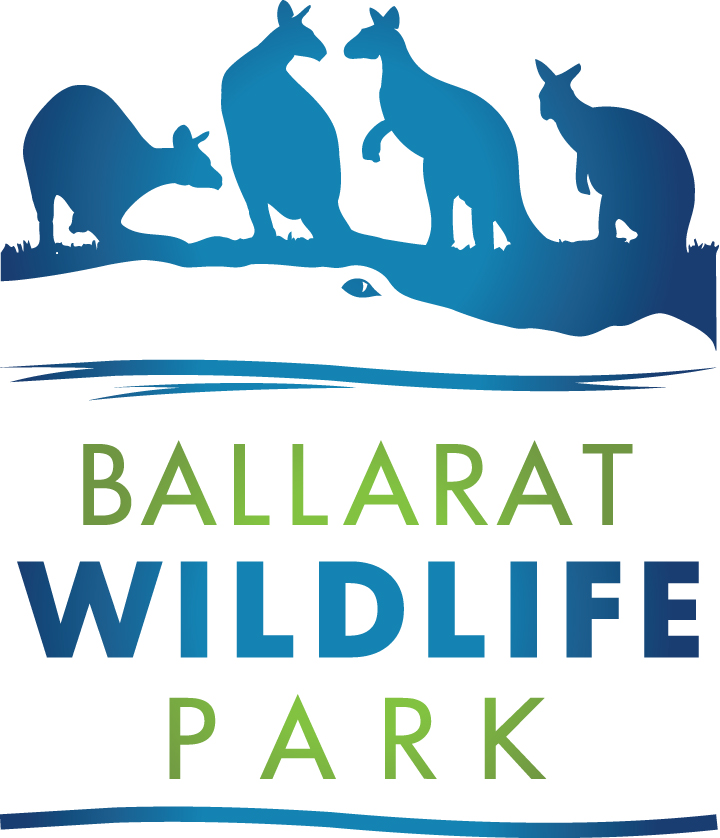 Email the completed form to: info@wildlifepark.com.auSchool details:Name of school:Name of school:Name of school:Name of school:Name of school:Name of school:Name of school:Name of school:Name of school:Name of school:Name of school:Name of school:Name of school:Name of school:Name of school:Name of school:Name of school:Name of school:Contact name:Contact name:Contact name:Contact name:Contact name:Contact name:Contact name:Contact name:Contact phone:Contact phone:Contact phone:Contact phone:Contact phone:Contact phone:Contact phone:Contact phone:Contact phone:Contact phone:Postal address (for invoicing purposes):Postal address (for invoicing purposes):Postal address (for invoicing purposes):Postal address (for invoicing purposes):Postal address (for invoicing purposes):Postal address (for invoicing purposes):Postal address (for invoicing purposes):Postal address (for invoicing purposes):Postal address (for invoicing purposes):Postal address (for invoicing purposes):Postal address (for invoicing purposes):Postal address (for invoicing purposes):Postal address (for invoicing purposes):Postal address (for invoicing purposes):Postal address (for invoicing purposes):Postal address (for invoicing purposes):Postal address (for invoicing purposes):Postal address (for invoicing purposes):Estimated time of arrival:                 am/pmEstimated time of arrival:                 am/pmEstimated time of arrival:                 am/pmEstimated time of arrival:                 am/pmEstimated time of arrival:                 am/pmEstimated time of arrival:                 am/pmDeparture time:                   am/pmDeparture time:                   am/pmDeparture time:                   am/pmDeparture time:                   am/pmDeparture time:                   am/pmDate of visit          /      /    Date of visit          /      /    Date of visit          /      /    Date of visit          /      /    Date of visit          /      /    Date of visit          /      /    Date of visit          /      /    Contact phone number:Contact phone number:Contact phone number:Contact phone number:Contact phone number:Contact phone number:Contact phone number:Contact phone number:Contact phone number:Contact phone number:Contact phone number:Contact phone number:Contact phone number:Contact phone number:Contact phone number:Contact phone number:Contact phone number:Contact phone number:Contact email:Contact email:Contact email:Contact email:Contact email:Contact email:Contact email:Contact email:Contact email:Contact email:Contact email:Contact email:Contact email:Contact email:Contact email:Contact email:Contact email:Contact email:Student details:  Student details:  Student details:  Student details:  Student details:  Student details:  Student details:  Student details:  Number of students:Number of students:Number of students:Number of students:Number of students:Number of students:Number of students:Number of students:Year level:Year level:Year level:Year level:Year level:Year level:Year level:Year level:Year level:Year level:Additional teachers ($22.50 each):Additional teachers ($22.50 each):Additional teachers ($22.50 each):Additional teachers ($22.50 each):Additional teachers ($22.50 each):Additional teachers ($22.50 each):Additional teachers ($22.50 each):Additional teachers ($22.50 each):Teachers free of charge at a ratio of 1:10 studentsTeachers free of charge at a ratio of 1:10 studentsTeachers free of charge at a ratio of 1:10 studentsTeachers free of charge at a ratio of 1:10 studentsTeachers free of charge at a ratio of 1:10 studentsTeachers free of charge at a ratio of 1:10 studentsTeachers free of charge at a ratio of 1:10 studentsTeachers free of charge at a ratio of 1:10 studentsTeachers free of charge at a ratio of 1:10 studentsTeachers free of charge at a ratio of 1:10 studentsWildlife Park visit details:Wildlife Park visit details:Wildlife Park visit details:Wildlife Park visit details:Wildlife Park visit details:Wildlife Park visit details:Wildlife Park visit details:Wildlife Park visit details:Free Guided Tour of the Wildlife Park (minimum of 20 students, please tick one box):Free Guided Tour of the Wildlife Park (minimum of 20 students, please tick one box):Free Guided Tour of the Wildlife Park (minimum of 20 students, please tick one box):Free Guided Tour of the Wildlife Park (minimum of 20 students, please tick one box):Free Guided Tour of the Wildlife Park (minimum of 20 students, please tick one box):Free Guided Tour of the Wildlife Park (minimum of 20 students, please tick one box):Free Guided Tour of the Wildlife Park (minimum of 20 students, please tick one box):Free Guided Tour of the Wildlife Park (minimum of 20 students, please tick one box):Free Guided Tour of the Wildlife Park (minimum of 20 students, please tick one box):Free Guided Tour of the Wildlife Park (minimum of 20 students, please tick one box):Free Guided Tour of the Wildlife Park (minimum of 20 students, please tick one box):Free Guided Tour of the Wildlife Park (minimum of 20 students, please tick one box):Free Guided Tour of the Wildlife Park (minimum of 20 students, please tick one box):YESNOPreferred time of tour: Preferred time of tour: Preferred time of tour: Preferred time of tour: Preferred time of tour: Preferred time of tour: Preferred time of tour: Preferred time of tour: Duration of tour (if applicable):Duration of tour (if applicable):Duration of tour (if applicable):Duration of tour (if applicable):Duration of tour (if applicable):Duration of tour (if applicable):Duration of tour (if applicable):Duration of tour (if applicable):Duration of tour (if applicable):Duration of tour (if applicable):Hire of our Bushman’s Hut ($100.00):Hire of our Bushman’s Hut ($100.00):Hire of our Bushman’s Hut ($100.00):Hire of our Bushman’s Hut ($100.00):YESNORequested time:Requested time:Requested time:Requested time:Requested time:Requested time:Requested time:Requested time:Areas of learning focus at the Wildlife Park:Areas of learning focus at the Wildlife Park:Areas of learning focus at the Wildlife Park:Areas of learning focus at the Wildlife Park:Areas of learning focus at the Wildlife Park:Areas of learning focus at the Wildlife Park:Areas of learning focus at the Wildlife Park:Areas of learning focus at the Wildlife Park:Areas of learning focus at the Wildlife Park:Areas of learning focus at the Wildlife Park:Areas of learning focus at the Wildlife Park:Areas of learning focus at the Wildlife Park:Areas of learning focus at the Wildlife Park:Areas of learning focus at the Wildlife Park:Areas of learning focus at the Wildlife Park:Areas of learning focus at the Wildlife Park:Areas of learning focus at the Wildlife Park:Areas of learning focus at the Wildlife Park:Payment details:Payment details:Payment details:Payment details:Payment details:Payment details:Payment details:Payment details:Admission rates:Students aged 5-15 years:Concession/students Year 11 & 12: Additional adults:Admission rates:Students aged 5-15 years:Concession/students Year 11 & 12: Additional adults:Admission rates:Students aged 5-15 years:Concession/students Year 11 & 12: Additional adults:Admission rates:Students aged 5-15 years:Concession/students Year 11 & 12: Additional adults:Admission rates:Students aged 5-15 years:Concession/students Year 11 & 12: Additional adults:Admission rates:Students aged 5-15 years:Concession/students Year 11 & 12: Additional adults:Admission rates:Students aged 5-15 years:Concession/students Year 11 & 12: Additional adults:Jan 1st 2018 – Dec 31st 2018$14.30$19.20$22.50Jan 1st 2018 – Dec 31st 2018$14.30$19.20$22.50Jan 1st 2018 – Dec 31st 2018$14.30$19.20$22.50Jan 1st 2018 – Dec 31st 2018$14.30$19.20$22.50Jan 1st 2018 – Dec 31st 2018$14.30$19.20$22.50Jan 1st 2018 – Dec 31st 2018$14.30$19.20$22.50All prices include GSTAll prices include GSTAll prices include GSTAll prices include GSTAll prices include GSTAll prices include GSTAll prices include GSTAll prices include GSTAll prices include GSTAll prices include GSTAll prices include GSTAll prices include GSTAll prices include GSTPlease note: minimum of 20 paying people to receive group ratesPlease note: minimum of 20 paying people to receive group ratesPlease note: minimum of 20 paying people to receive group ratesPlease note: minimum of 20 paying people to receive group ratesPlease note: minimum of 20 paying people to receive group ratesPlease note: minimum of 20 paying people to receive group ratesPlease note: minimum of 20 paying people to receive group ratesPlease note: minimum of 20 paying people to receive group ratesPlease note: minimum of 20 paying people to receive group ratesPlease note: minimum of 20 paying people to receive group ratesPlease note: minimum of 20 paying people to receive group ratesPlease note: minimum of 20 paying people to receive group ratesPlease note: minimum of 20 paying people to receive group ratesPlease note: minimum of 20 paying people to receive group ratesPlease note: minimum of 20 paying people to receive group ratesPlease note: minimum of 20 paying people to receive group ratesPlease note: minimum of 20 paying people to receive group ratesPlease note: minimum of 20 paying people to receive group ratesPayment method (please circle):Payment method (please circle):Payment method (please circle):CHEQUECHEQUECHEQUECHEQUECHEQUECHEQUECHEQUEINVOICEINVOICECASHCASHCASHCASHCASHCASHIf paying by invoice please ensure you bring an official school purchase order with you on the dayIf paying by invoice please ensure you bring an official school purchase order with you on the dayIf paying by invoice please ensure you bring an official school purchase order with you on the dayIf paying by invoice please ensure you bring an official school purchase order with you on the dayIf paying by invoice please ensure you bring an official school purchase order with you on the dayIf paying by invoice please ensure you bring an official school purchase order with you on the dayIf paying by invoice please ensure you bring an official school purchase order with you on the dayIf paying by invoice please ensure you bring an official school purchase order with you on the dayIf paying by invoice please ensure you bring an official school purchase order with you on the dayIf paying by invoice please ensure you bring an official school purchase order with you on the dayIf paying by invoice please ensure you bring an official school purchase order with you on the dayIf paying by invoice please ensure you bring an official school purchase order with you on the dayIf paying by invoice please ensure you bring an official school purchase order with you on the dayIf paying by invoice please ensure you bring an official school purchase order with you on the dayIf paying by invoice please ensure you bring an official school purchase order with you on the dayIf paying by invoice please ensure you bring an official school purchase order with you on the dayIf paying by invoice please ensure you bring an official school purchase order with you on the dayIf paying by invoice please ensure you bring an official school purchase order with you on the day